                                                                                                                           ПРОЕКТ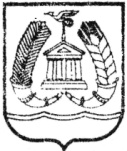 АДМИНИСТРАЦИЯ ГАТЧИНСКОГО МУНИЦИПАЛЬНОГО РАЙОНАЛЕНИНГРАДСКОЙ ОБЛАСТИПОСТАНОВЛЕНИЕОт										№ С учетом положений Федеральных законов от 02.03.2007 № 25-ФЗ "О муниципальной службе в Российской Федерации", от 25.12.2008 № 273-ФЗ "О противодействии коррупции", Указов Президента Российской Федерации   от 18.05.2009 № 557 «Об утверждении перечня должностей федеральной государственной службы, при назначении на которые граждане и при замещении которых федеральные государственные служащие обязаны представлять сведения о своих доходах, об имуществе и обязательствах имущественного характера, а также сведения о доходах, об имуществе и обязательствах имущественного характера своих супруги (супруга) и несовершеннолетних детей», от 18.05.2009 № 559 "О представлении гражданами, претендующими на замещение должностей федеральной государственной службы, и федеральными государственными служащими сведений о доходах, об имуществе и обязательствах имущественного характера",  от 23.06.2014 № 460 «Об утверждении формы справки о доходах, расходах, об имуществе и обязательствах имущественного характера и внесении изменений в некоторые акты Президента Российской Федерации», областного закона от 11.03.2008 № 14 «О правовом регулировании муниципальной службы в Ленинградской области», Устава Гатчинского муниципального районаПОСТАНОВЛЯЕТ:1. Утвердить Положение о представлении гражданами, претендующими на замещение должностей муниципальной службы, и муниципальными служащими администрации Гатчинского муниципального района и ее структурных подразделений, обладающих правом юридического лица,  сведений о доходах, об имуществе и обязательствах имущественного характера, согласно приложению.2. Начальнику отдела кадров и наград администрации Гатчинского муниципального района и лицам, ответственным за кадровую работу в структурных подразделениях администрации Гатчинского муниципального района, обладающих правами юридического лица, ознакомить с настоящим постановлением муниципальных служащих Гатчинского муниципального района.3. Постановление администрации Гатчинского муниципального района от 01.04.2015 № 1313 «Об утверждении Положения о предоставлении гражданами, претендующими на замещение должностей муниципальной службы и муниципальными служащими администрации Гатчинского муниципального района и ее структурных подразделений, обладающих правами юридического лица, сведений о доходах, об имуществе и обязательствах имущественного характера», постановление администрации Гатчинского муниципального района от 09.03.2017 № 820 «О внесении изменений в приложение  к постановлению администрации Гатчинского муниципального района от 01.04.2015 № 1313 «Об утверждении Положения о предоставлении гражданами, претендующими на замещение должностей муниципальной службы и муниципальными служащими администрации Гатчинского муниципального района и ее структурных подразделений, обладающих правами юридического лица, сведений о доходах, об имуществе и обязательствах имущественного характера», постановление администрации Гатчинского муниципального района от 05.12.2017 № 5177 «О внесении изменений в приложение  к постановлению администрации Гатчинского муниципального района от 01.04.2015 № 1313 «Об утверждении Положения о предоставлении гражданами, претендующими на замещение должностей муниципальной службы и муниципальными служащими администрации Гатчинского муниципального района и ее структурных подразделений, обладающих правами юридического лица, сведений о доходах, об имуществе и обязательствах имущественного характера» (в редакции постановления администрации Гатчинского муниципального района от 09.03.2017 № 820), постановление администрации Гатчинского муниципального района от 19.11.2018 № 4954 «О внесении изменений в приложение  к постановлению администрации Гатчинского муниципального района от 01.04.2015 № 1313 «Об утверждении Положения о предоставлении гражданами, претендующими на замещение должностей муниципальной службы и муниципальными служащими администрации Гатчинского муниципального района и ее структурных подразделений, обладающих правами юридического лица, сведений о доходах, об имуществе и обязательствах имущественного характера» (в редакции постановлений администрации Гатчинского муниципального района от 09.03.2017 № 820;от 05.12.2017 № 5177) признать утратившими силу.        4. Настоящее постановление вступает в силу с даты опубликования.	5. Настоящее постановление подлежит размещению на официальном сайте Гатчинского муниципального района.Глава администрацииГатчинского муниципального района:                                       Л.Н. НещадимПриложение к постановлению   администрацииГатчинского муниципального района                                                                                                  От                    № ПОЛОЖЕНИЕО предоставлении гражданами, претендующими на замещение должностей муниципальной службы, и муниципальными служащими администрации Гатчинского муниципального района и ее структурных подразделений, обладающих правом юридического лица,  сведений о доходах, расходах, об имуществе и обязательствах имущественного характера1. Настоящим Положением определяется порядок представления гражданами, претендующими на замещение должностей муниципальной службы администрации Гатчинского муниципального района Ленинградской области (далее – муниципальной службы), и муниципальными служащими администрации Гатчинского муниципального района (далее – муниципальный служащий) и ее структурных подразделений, обладающих правом юридического лица, сведений о полученных ими доходах, об имуществе, принадлежащем им на праве собственности, и об их обязательствах имущественного характера, а также сведений о доходах супруги (супруга) и несовершеннолетних детей, об имуществе, принадлежащем им на праве собственности, и об их обязательствах имущественного характера (далее - сведения о доходах, об имуществе и обязательствах имущественного характера).2. Обязанность представлять сведения о доходах, об имуществе и обязательствах имущественного характера в соответствии с федеральными законами возлагается:а) на гражданина, претендующего на замещение должности муниципальной службы (далее – гражданин);  б) на муниципального служащего администрации Гатчинского муниципального района, замещавшего по состоянию на 31 декабря отчетного года должность муниципальной службы, предусмотренную перечнем должностей, утвержденным постановлением администрации Гатчинского муниципального района (далее – муниципальный служащий);в) на муниципального служащего администрации Гатчинского муниципального района, замещающего должность муниципальной службы, не предусмотренную перечнем должностей, утвержденным постановлением администрации Гатчинского муниципального района  и претендующего на замещение  должности муниципальной службы, предусмотренной этим перечнем.3. Сведения о доходах, об имуществе и обязательствах имущественного характера представляются по утвержденной Президентом Российской Федерации форме справки, заполненной с использованием специального программного обеспечения «Справки БК», размещенного на официальном сайте Президента Российской Федерации или на официальном сайте государственной информационной системы в области государственной службы в информационно-телекоммуникационной сети «Интернет»:а) гражданами, претендующими на замещение должности муниципальной службы (далее - гражданин), - при назначении на должности муниципальной службы, предусмотренные перечнем должностей, указанным в подпункте «б» пункта 2 настоящего Положения;б) муниципальными служащими, замещающими должности муниципальной службы, предусмотренные перечнем должностей, указанным в подпункте «б» пункта 2 настоящего Положения, - ежегодно, не позднее 30 апреля года, следующего за отчетным.4. Гражданин при назначении на должность муниципальной службы представляет:а) сведения о своих доходах, полученных от всех источников (включая доходы по прежнему месту работы или месту замещения выборной должности, пенсии, пособия, иные выплаты) за календарный год, предшествующий году подачи документов для замещения должности муниципальной службы, а также сведения об имуществе, принадлежащем ему на праве собственности, и о своих обязательствах имущественного характера по состоянию на первое число месяца, предшествующего месяцу подачи документов для замещения должности муниципальной службы (на отчетную дату);б) сведения о доходах супруги (супруга) и несовершеннолетних детей, полученных от всех источников (включая заработную плату, пенсии, пособия, иные выплаты) за календарный год, предшествующий году подачи гражданином документов для замещения должности муниципальной службы, а также сведения об имуществе, принадлежащем им на праве собственности, и об их обязательствах имущественного характера по состоянию на первое число месяца, предшествующего месяцу подачи гражданином документов для замещения должности муниципальной службы (на отчетную дату).5. Муниципальный служащий представляет ежегодно:а) сведения о своих доходах, полученных за отчетный период (с 1 января по 31 декабря) от всех источников (включая денежное содержание, пенсии, пособия, иные выплаты), а также сведения об имуществе, принадлежащем ему на праве собственности, и о своих обязательствах имущественного характера по состоянию на конец отчетного периода;б) сведения о доходах супруги (супруга) и несовершеннолетних детей, полученных за отчетный период (с 1 января по 31 декабря) от всех источников (включая заработную плату, пенсии, пособия, иные выплаты), а также сведения об имуществе, принадлежащем им на праве собственности, и об их обязательствах имущественного характера по состоянию на конец отчетного периода.6. Муниципальный служащий, замещающий должность муниципальной службы, не включенную в перечень должностей, указанный в пункте 2 настоящего Положения, и претендующий на замещение должности муниципальной службы, включенной в этот перечень должностей, представляет указанные сведения в соответствии с подпунктом «в» пункта 2, подпунктом "а" пункта 3 и пунктом 4 настоящего Положения.7. Сведения о доходах, об имуществе и обязательствах имущественного характера представляются в отдел кадров и наград администрации Гатчинского муниципального района, либо лицам, ответственным за кадровую работу в структурных подразделениях администрации Гатчинского муниципального района, обладающими правами юридического лица (далее -кадровая служба).8. Ежегодно, в течение 15 рабочих дней со дня окончания срока, установленного подпунктом «б» пункта 3, кадровая служба информирует главу администрации Гатчинского муниципального района, либо руководителя структурного подразделения  администрации, обладающего правом юридического лица (далее - руководителя муниципального органа), о представлении муниципальными служащими сведений о доходах, об имуществе и обязательствах имущественного характера.9. В случае если гражданин или муниципальный служащий обнаружили, что в представленных ими в кадровую службу сведениях о доходах, об имуществе и обязательствах имущественного характера не отражены или не полностью отражены какие-либо сведения либо имеются ошибки, они вправе представить уточненные сведения в порядке, установленном настоящим Положением.Муниципальный служащий может представить уточненные сведения в течение одного месяца после окончания срока, указанного в подпункте «б» пункта 3 настоящего Положения. Гражданин, назначаемый на должность муниципальной службы, может представить уточненные сведения в течение одного месяца со дня предоставления сведений в соответствии с подпунктом «б» пункта 3 настоящего Положения. 10. В порядке, установленном Положением о комиссии по соблюдению требований к служебному поведению муниципальных служащих Гатчинского муниципального района и урегулированию конфликта интересов, утвержденным решением совета депутатов Гатчинского муниципального района Ленинградской области от 27.06.2014 № 409 «О комиссии по соблюдению требований к служебному поведению муниципальных служащих Гатчинского муниципального района и урегулированию конфликта интересов», факт непредставления по объективным причинам муниципальным служащим в срок, указанный в подпункте «б» пункта 3 настоящего Положения, сведений о доходах, об имуществе и обязательствах имущественного характера супруги (супруга) и несовершеннолетних детей подлежит рассмотрению на соответствующей комиссии по соблюдению требований к служебному поведению муниципальных служащих Гатчинского муниципального района и урегулированию конфликта интересов. 11.Проверка достоверности и полноты сведений о доходах, об имуществе и обязательствах имущественного характера, представленных в соответствии с настоящим Положением гражданином и муниципальным служащим, осуществляется руководителем муниципального органа, самостоятельно или путем направления в порядке, установленном действующим законодательством, запроса в уполномоченные государственные органы, осуществляющие контрольные функции, об имеющихся у них данных о доходах, об имуществе и обязательствах имущественного характера муниципального служащего, его супруги (супруга) и несовершеннолетних детей.12. Сведения о доходах, об имуществе и обязательствах имущественного характера, представляемые в соответствии с настоящим Положением гражданином и муниципальным служащим, являются сведениями конфиденциального характера, если федеральным законом они не отнесены к сведениям, составляющим государственную тайну.Эти сведения представляются руководителю муниципального органа, а также иным должностным лицам в случаях, предусмотренных федеральными законами.13.Муниципальные служащие, в должностные обязанности которых входит работа со сведениями о доходах, об имуществе и обязательствах имущественного характера, виновные в их разглашении или использовании в целях, не предусмотренных законодательством Российской Федерации, несут ответственность в соответствии с законодательством Российской Федерации.14. Сведения о доходах, об имуществе и обязательствах имущественного характера, представленные в соответствии с настоящим Положением муниципальным служащим, а также представляемые им ежегодно, и информация о результатах проверки достоверности и полноты этих сведений приобщаются к личному делу муниципального служащего. Указанные сведения также могут храниться в электронном виде.15. Сведения о доходах, об имуществе и обязательствах имущественного характера, представленные в соответствии с настоящим Положением гражданином или кандидатом на должность, предусмотренную перечнем, а также представляемые муниципальным служащим ежегодно, и информация о результатах проверки достоверности и полноты этих сведений приобщаются к личному делу муниципального служащего. Указанные сведения также могут храниться в электронном виде.В случае если гражданин или кандидат на должность, предусмотренную перечнем, представившие в кадровую службу  справки о своих доходах, об имуществе  и обязательствах имущественного характера, а также о доходах, об имуществе и обязательствах имущественного характера своих супруги (супруга) и несовершеннолетних детей, не были назначены на должность муниципальной службы, такие  справки возвращаются указанным лицам по их письменному заявлению вместе с другими документами.16. В случае непредставления или представления заведомо ложных сведений о доходах, об имуществе и обязательствах имущественного характера гражданин не может быть назначен на должность муниципальной службы, а муниципальный служащий освобождается от должности муниципальной службы или подвергается иным видам дисциплинарной ответственности в соответствии с законодательством Российской Федерации.17. Требования настоящего положения не распространяются на главу администрации Гатчинского муниципального района, замещающего должность по контракту, и граждан, претендующих на замещение указанной должности.18. Глава администрации Гатчинского муниципального района, замещающий должность по контракту, и граждане, претендующие на указанную должность, представляют сведения о своих доходах, об имуществе и обязательствах имущественного характера, а также сведения о доходах, об имуществе и обязательствах имущественного характера своих супруг (супругов) и несовершеннолетних детей Губернатору Ленинградской области в порядке, установленном областным законом о порядке предоставления отдельными лицами сведений о доходах, расходах, об имуществе и обязательствах имущественного характера и о проверке достоверности и полноты указанных сведений.об утверждении Положения о представлении гражданами, претендующими на замещение должностей муниципальной службы, и муниципальными служащими администрации Гатчинского муниципального района и ее структурных подразделений, обладающих правом юридического лица, сведений о доходах, расходах,  об имуществе и обязательствах имущественного характера